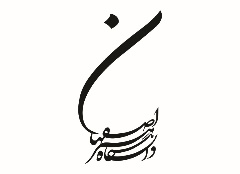 بسمه تعالیفرم شماره 1مرحله دوم آزمون نیمه متمرکز دوره دکتری (Ph.D) سال 1403(مخصوص داوطلب)الف) مشخصات فردی:توجه: کلیه موارد ذکر شده در بندهای (ب) و (ج) مندرج در این فرم صرفاً با ارایه اصل مدرک معتبر قابل ارزیابی می باشد. بدیهی است داوطلب باید اصل مدرک را نیز ارائه نماید.ب) سوابق پژوهشی : 1- مقالات چاپ شده در مجلات علمی معتبر داخلی و خارجی و یاکنفرانس ها و سمینارها و همایش های داخلی و خارجی2- اختراع ثبت شده مورد تایید سازمان پژوهش های علمی و صنعتی ایران	3- جشنواره های علمی معتبر 4- کتب (ترجمه یا تالیف)5- امتیاز پایان نامه1-5- پایان نامه دوره کارشناسی2-5- پایان نامه دوره کارشناسی ارشدج) سوابق آموزشی: برگزیدگان جشنواره، مسابقات بین المللی و المپیاد های معتبر:مدرک زباننام و نام خانوادگی:                                                         تاریخ:                                          امضا:نمره کل امتیاز سوابق آموزشی، پژوهشی و فناوری داوطلب از 20 نمره (لطفاً در این قسمت چیزی ننویسید)موضوع تز پیشنهادیخلاصه تز پیشنهادینام و نام خانوادگی:وضعیت نظام وظیفه:شماره پرونده:شماره داوطلب:سال تولد:وضعیت تاهل:تلفن تماس:وضعیت اشتغال:آدرس:آدرس الکترونیکی:نوع سهمیه:عنوان مقالهعنوان مجله سال انتشارنام نویسندگان (نویسنده مسئول مقاله را باعلامت* مشخص فرمایید)امتیاز             (در این قسمت چیزی ننویسید)عناوین مقالات علمی پژوهشی (داخلی، خارجی)چاپ شدهعناوین مقالات علمی پژوهشی (داخلی، خارجی)چاپ شدهعناوین مقالات علمی پژوهشی (داخلی، خارجی)چاپ شدهعناوین مقالات علمی پژوهشی (داخلی، خارجی)پذیرفته شدهعناوین مقالات علمی پژوهشی (داخلی، خارجی)پذیرفته شدهعناوین مقالات علمی پژوهشی (داخلی، خارجی)پذیرفته شدهعناوین مقالات علمی ترویجیچاپ شدهعناوین مقالات علمی ترویجیچاپ شدهعناوین مقالات علمی ترویجیچاپ شدهعناوین مقالات علمی ترویجیپذیرفته شدهعناوین مقالات علمی ترویجیپذیرفته شدهعناوین مقالات علمی ترویجیپذیرفته شدهعناوین مقالات ارائه شده در کنفرانس های (داخلی، خارجی)چاپ شدهعناوین مقالات ارائه شده در کنفرانس های (داخلی، خارجی)چاپ شدهعناوین مقالات ارائه شده در کنفرانس های (داخلی، خارجی)چاپ شدهعناوین مقالات ارائه شده در کنفرانس های (داخلی، خارجی)پذیرفته شدهعناوین مقالات ارائه شده در کنفرانس های (داخلی، خارجی)پذیرفته شدهعناوین مقالات ارائه شده در کنفرانس های (داخلی، خارجی)پذیرفته شدهجمع امتیازجمع امتیازجمع امتیازجمع امتیازجمع امتیازجمع امتیازردیفنام اختراعمحل ثبتتاریخ ثبتامتیاز1234جمع امتیازجمع امتیازجمع امتیازجمع امتیازردیفعنوان جشنوارهنهاد برگزار کنندهتاریخ برگزاریامتیاز1234567جمع امتیازجمع امتیازجمع امتیازجمع امتیازعنوان کتابسال انتشارتعداد صفحاتنام نویسندگان به ترتیب ذکر شده روی جلدامتیاز(در این قسمت چیزی ننویسید)کتبتالیفکتبتالیفکتبتالیفکتبترجمهکتبترجمهکتبترجمهجمع امتیازجمع امتیازجمع امتیازجمع امتیازجمع امتیازعنوان پروژه یا پایان نامهنام استاد راهنماامتیازامتیازامتیازامتیازنمرهقابل قبولخوببسیار خوبعالیعنوان پروژه یا پایان نامهنام استاد راهنماامتیازامتیازامتیازامتیازنمرهقابل قبولخوببسیار خوبعالیمقطع تحصیلیرشته – گرایشنام دانشگاهمعدل کلسال شروعسال خاتمهامتیازکارشناسیکارشناسی ارشدجمع امتیازجمع امتیازجمع امتیازجمع امتیازجمع امتیازجمع امتیازردیفنام مسابقه/المپیاد/جشنوارهرتبهسال برگزیده شدنامتیاز12345جمع امتیازجمع امتیازجمع امتیازجمع امتیازنام آزموننمره اخذ شدهسال آزمونتوضیحاتامتیازامتیازامتیازامتیازامتیازنام و نام خانوادگی داوطلبرشته تحصیلی